Título breve y claro del tema principal del artículoResumenLorem ipsum dolor sit amet, consectetur adipiscing elit. Nullam lorem lacus, accumsan et arcu ac, molestie molestie enim. Nam ac orci eget tellus egestas luctus convallis eget justo. Morbi hendrerit tortor risus, sit amet porta metus ullamcorper ac. Ut interdum at nibh eget consectetur. Nam consectetur nunc sagittis accumsan rutrum. Nunc eu risus sem. Integer tristique ligula nec hendrerit lacinia. Praesent id nisl sagittis, interdum est et, laoreet dui. (máximo 150 palabras)Palabras clave: Uno, Dos, Tres, Cuatro (Máximo 4 palabras separadas por coma)AbstractNunc quam augue, bibendum sit amet est sagittis, pretium malesuada urna. Mauris et enim blandit, tincidunt mauris at, sollicitudin leo. Maecenas pulvinar interdum urna. Lorem ipsum dolor sit amet, consectetur adipiscing elit. Duis hendrerit nibh eget elementum consequat. Aenean accumsan molestie diam, nec tincidunt ligula tincidunt non. Morbi libero justo, rutrum eu enim non, volutpat luctus diam. Cras vehicula lobortis ex nec tristique. Nunc varius sollicitudin euismod. Vivamus tincidunt ut est eu feugiat. Curabitur dapibus mauris nec elementum placerat. Cras at odio faucibus, porta urna in, condimentum purus. Duis facilisis ornare purus, a tempor tellus ullamcorper ut. (150 words at most)Key words: 4 word at most separated by commasIntroducciónCada artículo deberá tener una extensión mínima de 7 y máxima de 10 páginas, en letra Arial 10, interlineado sencillo y márgenes de 2 cm. Las figuras o gráficas, si las hay, deben estar incluidas en el archivo y ser relacionadas en el texto previo a ellas. Deben citarse las fuentes consultadas en el desarrollo del documento. (Arial 10).Etiam ut dictum ex. Sed interdum mattis purus, a auctor nulla vulputate ut. Interdum et malesuada fames ac ante ipsum primis in faucibus. Nullam tincidunt accumsan ligula, sed commodo mi mollis at. Vivamus condimentum felis massa, auctor tristique ante vestibulum eget. Ut in ante auctor turpis laoreet porttitor sit amet quis ante. Interdum et malesuada fames ac ante ipsum primis in faucibus. Proin quis tempus orci, ac varius lectus. Nullam finibus et augue nec fringilla. Cras semper ex ac erat ultrices, sit amet imperdiet turpis sagittis. Duis nibh ex, mattis sit amet turpis sit amet, cursus pretium lorem. Morbi luctus eget ligula a ultrices. [1]In blandit mollis orci, ac euismod orci dapibus quis. Ut imperdiet enim leo, sed hendrerit eros laoreet vel. Morbi mattis ante non nibh viverra tincidunt. Aenean laoreet laoreet congue. Vestibulum rutrum lorem non malesuada porttitor. In et leo lectus. Nunc rutrum varius feugiat. Donec id ante sapien. Nam facilisis ut neque pretium efficitur. Nunc mattis a orci ut dapibus. Phasellus porttitor fermentum nisi, consectetur finibus ligula vulputate et. Nulla facilisi. Maecenas sollicitudin arcu eget purus ornare iaculis. Sed vitae ligula in magna egestas vivera [2] [3]. MetodologíaMateriales (Subtítulos ilustrativo)Velit scelerisque in dictum non consectetur. Fermentum odio eu feugiat pretium nibh ipsum consequat. Non arcu risus quis varius quam. In arcu cursus euismod quis viverra nibh cras. Dignissim suspendisse in est ante in nibh mauris. Sed vulputate odio ut enim blandit volutpat maecenas volutpat blandit. Senectus et netus et malesuada fames. Ipsum dolor sit amet consectetur adipiscing.Preparación (Subtítulos ilustrativo)Id interdum velit laoreet id donec ultrices tincidunt. Suspendisse sed nisi lacus sed viverra tellus in hac. Eu nisl nunc mi ipsum faucibus vitae aliquet nec. Tincidunt arcu non sodales neque sodales ut etiam sit. Tincidunt vitae semper quis lectus nulla at. Cursus in hac habitasse platea dictumst quisque sagittis purus. Senectus et netus et malesuada fames ac turpis  [4].Desarrollo (Subtítulos ilustrativo)Mauris a diam maecenas sed enim. In dictum non consectetur a erat nam at lectus urna [5]. Tellus in metus vulputate eu scelerisque felis imperdiet proin fermentum. Nisl nisi scelerisque eu ultrices. Sed cras ornare arcu dui vivamus arcu felis bibendum. Et leo duis ut diam quam. Ornare arcu odio ut sem nulla pharetra diam sit amet. Sed lectus vestibulum mattis ullamcorper. Et odio pellentesque diam volutpat commodo. Ut enim blandit volutpat maecenas. Neque aliquam vestibulum morbi blandit [6].Resultados y discusiónPrimeros resultados (Subtítulos ilustrativo)De acuerdo con lo observado en la Figura 1 odio facilisis mauris sit amet massa vitae tortor condimentum. Ut porttitor leo a diam. Ac felis donec et odio pellentesque diam volutpat commodo. En la Figura 2 a diam maecenas sed enim ut sem viverra aliquet eget.Mauris a diam maecenas sed enim. In dictum non consectetur a erat nam at lectus urna [5]. Tellus in metus vulputate eu scelerisque felis imperdiet proin fermentum. Nisl nisi scelerisque eu ultrices. Sed cras ornare arcu dui vivamus arcu felis bibendum. Et leo duis ut diam quam. Ornare arcu odio ut sem nulla pharetra diam sit amet. Sed lectus vestibulum mattis ullamcorper. Et odio pellentesque diam volutpat commodo. Ut enim blandit volutpat maecenas. Neque aliquam vestibulum morbi blanditMauris a diam maecenas sed enim. In dictum non consectetur a erat nam at lectus urna [5]. Tellus in metus vulputate eu scelerisque felis imperdiet proin fermentum. Nisl nisi scelerisque eu ultrices. Sed cras ornare arcu dui vivamus arcu felis bibendum. Et leo duis ut diam quam. Ornare arcu odio ut sem nulla pharetra diam sit amet. Sed lectus vestibulum mattis ullamcorper. Et odio pellentesque diam volutpat commodo. Ut enim blandit volutpat maecenas. Neque aliquam vestibulum morbi blandit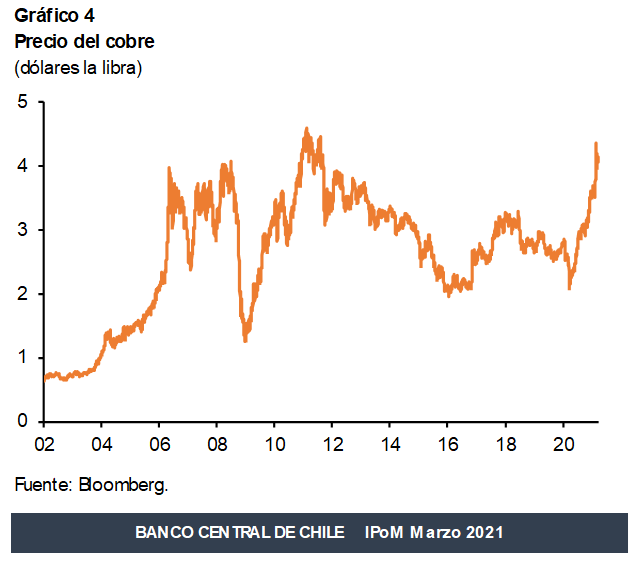 Figura 1. Sed cras ornare arcu dui vivamus arcu felis bibendum. Et leo duis ut diam quam. Tomado/Adaptado de [7]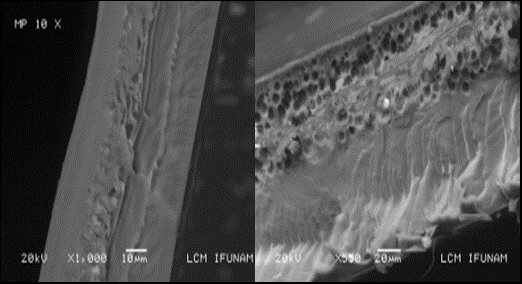 Figura 2. Sed lectus vestibulum mattis ullamcorper. Tomado/Adaptado de [8]Segundos resultados (Subtítulos ilustrativo)De acuerdo con lo mostrado en la Figura 3 faucibus et molestie ac feugiat. Risus commodo viverra maecenas accumsan lacus vel. Diam in arcu cursus euismod. Tortor id aliquet lectus proin nibh nisl condimentum. Sed ullamcorper morbi tincidunt ornare massa. Suspendisse faucibus interdum posuere lorem ipsum dolor sit. Orci porta non pulvinar neque. Felis eget velit aliquet sagittis id consectetur purus ut.Últimos resultados (Subtítulos ilustrativo)La Tabla 1 plantea dictumst vestibulum rhoncus est pellentesque elit ullamcorper dignissim. Gravida quis blandit turpis cursus in hac. Nulla pharetra diam sit amet nisl suscipit. Ultricies lacus sed turpis tincidunt id aliquet risus feugiat in. Morbi tristique senectus et netus et malesuada fames ac. A scelerisque purus semper eget. Elementum sagittis vitae et leo duis.Tabla 1. Eu ultrices vitae auctor eu augue ut. Etiam erat velit scelerisque in dictum non consectetur a.Tomado/Adaptado de [5].Trabajo a futuroEn esta sección debe incluirse el trabajo que falta por realizar.Ullamcorper velit sed ullamcorper morbi. Diam ut venenatis tellus in metus. Hendrerit gravida rutrum quisque non tellus orci ac auctor. Convallis convallis tellus id interdum velit laoreet id donec. Nisi est sit amet facilisis magna etiam tempor. In fermentum posuere urna nec tincidunt praesent semper feugiat. Nisl nunc mi ipsum faucibus vitae aliquet nec ullamcorper sit. Pellentesque sit amet porttitor eget dolor morbi non.ConclusionesUllamcorper velit sed ullamcorper morbi. Diam ut venenatis tellus in metus. Hendrerit gravida rutrum quisque non tellus orci ac auctor. Convallis convallis tellus id interdum velit laoreet id donec. Nisi est sit amet facilisis magna etiam tempor. In fermentum posuere urna nec tincidunt praesent semper feugiat. Nisl nunc mi ipsum faucibus vitae aliquet nec ullamcorper sit. Pellentesque sit amet porttitor eget dolor morbi non.AgradecimientosEsta sección es opcionalUllamcorper velit sed ullamcorper morbi. Diam ut venenatis tellus in metus. Hendrerit gravida rutrum quisque non tellus orci ac auctor. Convallis convallis tellus id interdum velit laoreet id donec. Nisi est sit amet facilisis magna etiam tempor. In fermentum posuere urna nec tincidunt praesent semper feugiat. Nisl nunc mi ipsum faucibus vitae aliquet nec ullamcorper sit. Pellentesque sit amet porttitor eget dolor morbi non.ReferenciasReferencias en formato IEEE, con un mínimo de 6 referencias y la mayoría con una antigüedad máxima de 5 años, todas las referencias deben estar citadas en el documento. [1]	I. Pinnau and W. J. Koros, "Structures and gas separation properties of asymmetric polysulfone membranes made by dry, wet, and dry/wet phase inversion," Journal of applied polymer science, vol. 43, no. 8, pp. 1491-1502, 1991.[2]	H. Kawakami, M. Mikawa, and S. Nagaoka, "Gas permeability and selectivity through asymmetric polyimide membranes," Journal of Applied Polymer Science, vol. 62, no. 7, pp. 965-971, 1996, doi: https://doi.org/10.1002/(SICI)1097-4628(19961114)62:7<965::AID-APP2>3.0.CO;2-Q.[3]	M. Mikawa, N. Seki, S. Nagaoka, and H. Kawakami, "Structure and gas permeability of asymmetric polyimide membranes made by dry–wet phase inversion: Influence of alcohol as casting solution," Journal of Polymer Science Part B: Polymer Physics, vol. 45, no. 19, pp. 2739-2746, 2007, doi: https://doi.org/10.1002/polb.21290.[4]	M. Temtem, T. Casimiro, and A. Aguiar-Ricardo, "Solvent power and depressurization rate effects in the formation of polysulfone membranes with CO2-assisted phase inversion method," Journal of Membrane Science, vol. 283, no. 1, pp. 244-252, 2006/10/20/ 2006, doi: https://doi.org/10.1016/j.memsci.2006.06.037.[5]	E. Reverchon and S. Cardea, "Formation of cellulose acetate membranes using a supercritical fluid assisted process," Journal of Membrane Science, vol. 240, no. 1, pp. 187-195, 2004/09/01/ 2004, doi: https://doi.org/10.1016/j.memsci.2004.04.020.[6]	Q. Xu, M. Pang, Q. Peng, J. Li, and Y. Jiang, "Application of supercritical carbon dioxide in the preparation of biodegradable polylactide membranes," Journal of Applied Polymer Science, vol. 94, no. 5, pp. 2158-2163, 2004, doi: https://doi.org/10.1002/app.21132.[7]	J.-H. Cao, B.-K. Zhu, G.-L. Ji, and Y.-Y. Xu, "Preparation and characterization of PVDF–HFP microporous flat membranes by supercritical CO2 induced phase separation," Journal of Membrane Science, vol. 266, pp. 102-109, 12/01 2005, doi: 10.1016/j.memsci.2005.05.015.[8]	E. Reverchon, S. Cardea, and C. Rapuano, "Formation of poly‐vinyl‐alcohol structures by supercritical CO2," Journal of Applied Polymer Science, vol. 104, pp. 3151-3160, 06/05 2007, doi: 10.1002/app.26077.[9]	E. Reverchon, E. S. Rappo, and S. Cardea, "Flexible supercritical CO2-assisted process for poly(methyl methacrylate) structure formation," Polymer Engineering & Science, vol. 46, no. 2, pp. 188-197, 2006, doi: https://doi.org/10.1002/pen.20438.Autor Uno 1*, Autor Dos2, …, Autor Cinco5, (Máximo cinco autores, Paterno-Materno, Nombre1)1Institución Uno y Correo Uno, …, 5Institución Cinco y Correo CincoÁrea de participación: Ingeniería Eléctrica y Electrónica(Selecciona solo una: Ingeniería Química, Ingeniería Industrial, Sistemas Computacionales, Ingeniería Administrativa, Ingeniería Eléctrica y Electrónica, Ingeniería Mecánica y Mecatrónica, Investigación Educativa) Espesor final. capa densa [μm]RO2=PO2/L[GPU]RN2=PN2/L[GPU]PO2[Barrer]PN2[Barrer]SelectividadO2/N251.130.02530.004971.2930.2545.2843.720.02760.005281.2070.235.2340.570.03320.006531.3470.2655.0838.580.03590.006541.3850.2525.4935.050.03810.007411.3350.2595.1531.080.04190.00751.3020.2335.5926.160.05320.009871.3910.2585.39